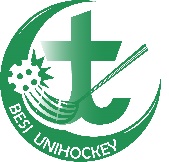 Inputkonzept Camp: Gott im Alltag erlebenInputkonzept Camp: Gott im Alltag erlebenErstellt von: Inputkonzept Camp: Gott im Alltag erlebenInputkonzept Camp: Gott im Alltag erlebenPlanungszeitraum:Anzahl / Alter TNTotal: ……	davon Girls: ……		Boys: ……Total: ……	davon Girls: ……		Boys: ……Total: ……	davon Girls: ……		Boys: ……Zusammensetzung des Teams (Gemeindebezug, soziale Schichten etc.)Ziel für die TNZiel für die TNDie Teilnehmenden lernen Gott kennen durch sein Wirken beim Gideon im Buch Richter.Die Teilnehmenden lernen Gott kennen durch sein Wirken beim Gideon im Buch Richter.Die Teilnehmenden lernen Gott kennen durch sein Wirken beim Gideon im Buch Richter.Die Teilnehmenden lernen Gott kennen durch sein Wirken beim Gideon im Buch Richter.Die Teilnehmenden lernen Gott kennen durch sein Wirken beim Gideon im Buch Richter.Die Teilnehmenden lernen Gott kennen durch sein Wirken beim Gideon im Buch Richter.Die Teilnehmenden lernen Gott kennen durch sein Wirken beim Gideon im Buch Richter.DatumBibelstelleTitelHauptaussageHauptaussageMögliche Themen / ZielgedankenMögliche Themen / ZielgedankenVerantw.Verantw.Richter 6, 1-10BedrängnisOhne Gott sind wir verloren!Ohne Gott sind wir verloren!Die Israeliten gehorchten Gott nicht (mehr). Darum liess er es zu, dass sie von den Midianitern unterdrückt wurden. Ohne Gott sind wir verloren. Die Sünde trennt uns von Ihm.Gott segnet(e) die Schweiz, da sie in Gott gegründet wurde (Präambel der Bundesverfassung). Es ist nicht selbstverständlich, dass es uns so gut geht!Die Israeliten gehorchten Gott nicht (mehr). Darum liess er es zu, dass sie von den Midianitern unterdrückt wurden. Ohne Gott sind wir verloren. Die Sünde trennt uns von Ihm.Gott segnet(e) die Schweiz, da sie in Gott gegründet wurde (Präambel der Bundesverfassung). Es ist nicht selbstverständlich, dass es uns so gut geht!Richter 6, 11-14Gottes LiebeGott liebt die MenschenGott liebt die MenschenDie Lage der Israeliten scheint ausweglos.Gott hat aber eine Lösung bereit, weil er nicht möchte, dass das Volk Israel untergeht.Warum lässt Gott schlimme Sachen zu, wenn er die Menschen doch liebt?Gott ist heilig. Da wir seine Anwesenheit nicht ertragen würden, schickt er einen Engel.Die Lage der Israeliten scheint ausweglos.Gott hat aber eine Lösung bereit, weil er nicht möchte, dass das Volk Israel untergeht.Warum lässt Gott schlimme Sachen zu, wenn er die Menschen doch liebt?Gott ist heilig. Da wir seine Anwesenheit nicht ertragen würden, schickt er einen Engel.Richter 6, 15-24BerufungGott ruft auch dich! Was hast du für Ausreden?Gott ruft auch dich! Was hast du für Ausreden?Gideon wird von Gott auserwählt und erhält einen Auftrag.Gideon hält sich nicht für fähig und findet einige Ausreden (der Jüngste in seiner Familie, seine Familie ist nicht angesehen)Gott spricht ihm zu, dass er mit ihm sein wird. Die Entschei-dung, ob Gideon die Herausforderung annimmt, liegt bei ihm.Gott macht uns das Angebot der Erlösung. Hast du es schon angenommen?Gideon wird von Gott auserwählt und erhält einen Auftrag.Gideon hält sich nicht für fähig und findet einige Ausreden (der Jüngste in seiner Familie, seine Familie ist nicht angesehen)Gott spricht ihm zu, dass er mit ihm sein wird. Die Entschei-dung, ob Gideon die Herausforderung annimmt, liegt bei ihm.Gott macht uns das Angebot der Erlösung. Hast du es schon angenommen?DatumBibelstelleTitelHauptaussageMögliche Themen / ZielgedankenVerantw.Richter 6, 25-32GehorsamSei Gott in den kleinen Dingen gehorsam!Gideon nimmt den Auftrag Gottes ernst und führt ihn aus.Er gehorcht, auch wenn er Angst hat. Gott gibt ihm zuerst einen kleinen Auftrag, um ihn auf den grossen Auftrag (Befreiung der Israeliten) vorzubereiten.Gideon kommt aber in Schwierigkeiten, weil er sich für Gott einsetzt.Gott weiss, was das Beste ist für uns.Es braucht Mut, sich für Gott einzusetzen, aber Gott lässt uns nicht im Stich.Wenn Gott für uns ist, wer sollte gegen uns seinRichter 6, 33-40ZeichenWir können Gott auch heute noch erleben.Gideon ist unsicher und fordert ein Zeichen von Gott.Gott erfüllt ihm den Wunsch und gibt ihm 2x ein Zeichen.Gott ist heute noch genau gleich wir zur Zeit von Gideon.Erlebnisse mit Gott bestätigen und ermutigen uns auf dem Weg mit ihm.Wie können wir Gott erleben?Einander Erlebnisse erzählenRichter 7, 1-15AngstGott kennt auch deine Angst!Gott reduziert das Heer von Gideon drastisch.Vertrauen ist gefordert!Gott kennt die Angst von Gideon (Richter 7,10) und ermutigt ihn. Er steht voll und ganz hinter ihm.Richter 7, 16-25VertrauenVertrau auf Gottes Kraft!Es ist (menschlich gesehen) völlig wahnsinnig, mit so einen kleinen Heer in den Kampf zu ziehen.Gottes Ideen, Möglichkeiten und Macht sind viel grösser als unsere!Wir müssen auf Gottes Kraft vertrauen und nicht auf das, was wir können.